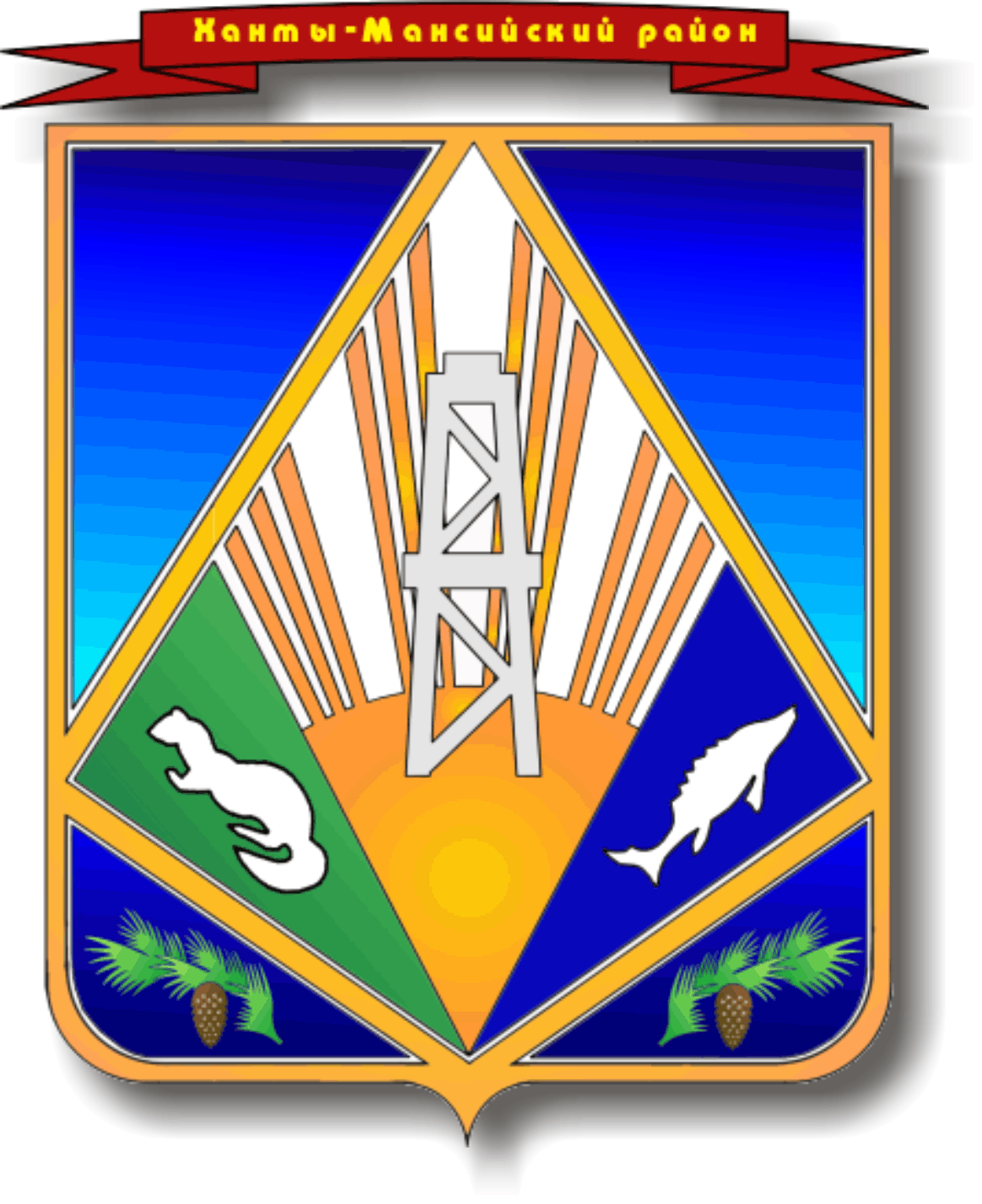 МУНИЦИПАЛЬНОЕ ОБРАЗОВАНИЕХАНТЫ-МАНСИЙСКИЙ РАЙОНХанты-Мансийский автономный округ – ЮграАДМИНИСТРАЦИЯ ХАНТЫ-МАНСИЙСКОГО РАЙОНАП О С Т А Н О В Л Е Н И Еот 26.02.2015                                               		                                       № 37г. Ханты-МансийскО мерах по реализации решенияДумы Ханты-Мансийского районаот 18 декабря 2014 года № 407«О бюджете Ханты-Мансийскогорайона на 2015 год и плановыйпериод 2016 и 2017 годов»	В целях реализации решения Думы Ханты-Мансийского района                от 18 декабря 2014 года № 407 «О бюджете Ханты-Мансийского района    на 2015 год и плановый период 2016 и 2017 годов» (далее – решение Думы района от 18 декабря 2014 года № 407):	1. Принять к исполнению бюджет Ханты-Мансийского района                  на 2015 год и на плановый период 2016 и 2017 годов (далее – бюджет района).2. Утвердить план мероприятий по росту доходов, оптимизации расходов бюджета и сокращению муниципального долга Ханты-Мансийского района (далее также – район) на 2015 год и на плановый период 2016 и 2017 годов (далее – План мероприятий) согласно приложению.3. Органам местного самоуправления Ханты-Мансийского района ежеквартально, до 5 числа месяца, следующего за отчётным кварталом, предоставлять в комитет по финансам администрации Ханты-Мансийского района информацию о выполнении Плана мероприятий в соответствии              с приложением к настоящему постановлению.4. Главным администраторам доходов бюджета района в целях повышения уровня администрирования доходов при исполнении бюджета района, а также в целях оперативного формирования ожидаемой оценки поступления доходов в бюджет района представлять в комитет                          по финансам администрации Ханты-Мансийского района:4.1. Ежемесячно, до 15-го числа месяца, следующего за отчетным месяцем, ожидаемую оценку поступлений доходов в 2015 году с разбивкой по месяцам с учетом фактического поступления за истекший период.4.2. Ежеквартально, до 15-го числа месяца, следующего за отчетным кварталом, информацию о причинах отклонения фактических поступлений доходов в отчетном периоде текущего финансового года от фактического поступления доходов за аналогичный период прошедшего финансового года в разрезе кодов бюджетной классификации доходов, закрепленных              за соответствующим администратором доходов бюджета района решением Думы района от 18 декабря 2014 года № 407.4.3. Ежегодно, до 20-го числа месяца, следующего за отчетным финансовым годом, аналитическую информацию:об исполнении годовых плановых назначений по кодам бюджетной классификации доходов, закрепленных за соответствующим администратором решением Думы района от 18 декабря 2014 года № 407,  с обоснованием причин возникших отклонений фактических поступлений от уточненного плана;о причинах отклонений фактического поступления доходов                         в отчетном финансовом году от фактического поступления доходов                     в прошедшем финансовом году.5. Главным распорядителям средств бюджета Ханты-Мансийского района:5.1. Обеспечить исполнение бюджета района с учетом основных направлений налоговой и бюджетной политики Ханты-Мансийского района на 2015 год и плановый период 2016 и 2017 годов.5.2. Обеспечить в пределах доведенных лимитов бюджетных обязательств своевременное исполнение расходных обязательств бюджета района, а также недопущение возникновения просроченной кредиторской задолженности.5.3. Обеспечить утверждение муниципальных заданий на оказание муниципальных услуг (выполнение работ) в соответствии с доведенными лимитами бюджетных обязательств. Обеспечить осуществление контроля за исполнением муниципальных заданий и своевременным размещением муниципальных заданий в информационно-телекоммуникационной сети Интернет.5.4. Обеспечить внесение изменений и уточнений в ведомственные перечни муниципальных услуг по результатам принятия на федеральном уровне базовых (отраслевых) перечней государственных (муниципальных) услуг.5.5. Обеспечить реализацию Соглашений, заключенных                           с региональными органами государственной власти по обеспечению достижения в 2014 – 2018 годах целевых показателей (нормативов) оптимизации сети муниципальных организаций (учреждений), а также выполнение целевых показателей по оплате труда отдельных категорий работников муниципальных организаций (учреждений), в соответствии              с муниципальными планами мероприятий («дорожными картами») изменений в отраслях социальной сферы, направленными на повышение эффективности сферы образования и культуры в Ханты-Мансийском районе.	5.6. Обеспечить эффективное использование межбюджетных трансфертов, полученных в форме субсидий, субвенций и иных межбюджетных трансфертов из федерального и регионального бюджета.	5.7. Не принимать решения, приводящие к увеличению численности работников бюджетной сферы и органов местного самоуправления,                      за исключением случаев, когда увеличение численности работников бюджетной сферы и органов местного самоуправления необходимо                      для реализации переданных государственных полномочий и федеральных законов, предусматривающих расширение полномочий органов местного самоуправления, а также связано с необходимостью создания дополнительных рабочих мест в детских дошкольных учреждениях, вводом новых объектов капитального строительства.	5.8. Не допускать превышение нормативов расходов на содержание органов местного самоуправления.	5.9. Обеспечить повышение эффективности бюджетных расходов,                  в том числе не допускать необоснованного увеличения количества принимаемых расходных обязательств, принять меры по оптимизации действующих расходных обязательств.	6. Установить, что заключение и оплата получателями средств бюджета района муниципальных контрактов и иных обязательств, исполнение которых осуществляется за счет средств бюджета района                   в 2015 году, осуществляются в пределах доведенных до них лимитов бюджетных обязательств в соответствии с бюджетной классификацией Российской Федерации, с учетом принятых и неисполненных обязательств. Оплата денежных обязательств по публичным нормативным обязательствам осуществляется в пределах доведенных до получателя бюджетных ассигнований.7. Установить, что получатели средств бюджета района                             при заключении подлежащих к оплате за счет средств бюджета района договоров (контрактов) на поставку товаров, выполнение работ, оказание услуг для муниципальных нужд вправе предусматривать авансовые платежи:7.1. В размере до 100 процентов от суммы договора (контракта) –              о предоставлении услуг связи; об обучении на курсах повышения квалификации; об участии в семинарах, совещаниях; на приобретение авиа- и железнодорожных билетов, билетов для проезда городским                      и пригородным транспортом; печатных изданий; о приобретении продукции (товаров) для обеспечения поставки в районы и населённые пункты на территории автономного округа с ограниченными сроками завоза грузов; о предоставлении грантов, присужденных по итогам конкурсов Ханты-Мансийского района; по обязательному страхованию лиц, замещающих муниципальные должности Ханты-Мансийского района, лиц, замещающих должности муниципальной службы Ханты-Мансийского района; по обязательному страхованию гражданской ответственности владельцев транспортных средств; аренды нежилых помещений для нужд органов администрации Ханты-Мансийского района, созданных в целях обеспечения исполнения полномочий администрации Ханты-Мансийского района.7.2. В размере не более 30 процентов от суммы договора (контракта), если иные размеры авансовых платежей не установлены администрацией Ханты-Мансийского района – по остальным договорам (контрактам).8. В целях обеспечения правомерного, целевого и эффективного использования бюджетных средств, передаваемых из бюджета района                 в виде иных межбюджетных трансфертов сельским поселениям района:8.1. Органам администрации Ханты-Мансийского района:своевременно осуществлять контроль за использованием иных межбюджетных трансфертов их получателями в соответствии с условиями и целями, определенными при предоставлении указанных средств                      из бюджета района.своевременно вносить предложения в комитет по финансам администрации района по корректировке и перераспределению объема иных межбюджетных трансфертов между сельскими поселениями                       в пределах утвержденного решением Думы Ханты-Мансийского района объема, если в ходе исполнения бюджета произошло изменение показателей, учтенных при его утверждении.8.2. Органам местного самоуправления сельских поселений Ханты-Мансийского района:расходы, осуществляемые за счет иных межбюджетных трансфертов, производить строго с целевым назначением;своевременно представлять в уполномоченные органы администрации района отчеты о расходовании средств;в случае принятия на уровне сельского поселения дополнительных обязательств по полномочиям муниципального района сверх утвержденных нормативов их финансовое обеспечение осуществлять самостоятельно, за счет собственных доходов бюджета сельского поселения.9. Установить, что лимиты бюджетных обязательств на повышение оплаты труда работников муниципальных учреждений сельских поселений в 2015 – 2017 годах, передаваемых в рамках иных межбюджетных трансфертов из бюджета района, принятых в соответствии с указами Президента Российской Федерации от 7 мая 2012 года № 597                            «О мероприятиях по реализации государственной социальной политики», 1 июня 2012 года № 761 «О национальной стратегии действий в интересах детей на 2012 – 2017 годы», утверждаются и доводятся до сельских поселений после уточнения расчетов по результатам выполнения установленных региональными планами мероприятий по повышению эффективности отраслей социальной сферы («дорожными картами») целевых показателей соотношения средней заработной платы отдельных категорий работников за отчетный 2014 год, с учётом данных статистического наблюдения за 2014 год.10. Установить, что в 2015 году при предоставлении главными распорядителями средств бюджета района предложений по внесению изменений в сводную бюджетную роспись Ханты-Мансийского района            не допускается перераспределение на иные цели бюджетных ассигнований:предусмотренных на уплату налога на имущество организаций;предусмотренных на реализацию указов Президента Российской Федерации по повышению оплаты труда отдельных категорий работников бюджетной сферы;  предусмотренных на оплату труда и начисления на выплаты                     по оплате труда, за исключением исполнения требований                                      по исполнительным листам.11. Рекомендовать органам местного самоуправления сельских поселений Ханты-Мансийского района:принять аналогичные планы мероприятий по росту доходов, оптимизации расходов местных бюджетов и сокращению муниципального долга на 2015 год и на плановый период 2016 и 2017 годов в соответствии с пунктом 2 настоящего постановления. Представлять в комитет                         по финансам администрации Ханты-Мансийского района сводную информацию о выполнении плана мероприятий по росту доходов, оптимизации расходов местных бюджетов и сокращению муниципального долга на 2015 год и на плановый период 2016 и 2017 годов по форме                     и в сроки, установленные им;обеспечить сбалансированность местных бюджетов;обеспечить при формировании местных бюджетов полное финансовое обеспечение социально значимых расходных обязательств,              в том числе предусмотреть бюджетные ассигнования на оплату труда работников муниципальных учреждений (организаций), финансируемых из местных бюджетов из расчета годового фонда оплаты труда                             (на 12 месяцев) с учетом страховых взносов во внебюджетные фонды;обеспечить достижение в 2014 – 2018 годах целевых показателей (нормативов) оптимизации сети муниципальных организаций (учреждений), а также выполнение установленных целевых показателей   по оплате труда отдельных категорий работников муниципальных организаций (учреждений) в соответствии с муниципальными планами мероприятий («дорожными картами») изменений в отраслях социальной сферы, направленными на повышение эффективности сферы культуры;обеспечить повышение эффективности бюджетных расходов,                      в том числе не допускать необоснованного увеличения количества принимаемых расходных обязательств;не допускать образования просроченной кредиторской задолженности;не принимать решения, приводящие к увеличению численности работников бюджетной сферы и органов местного самоуправления,                     за исключением случаев, когда увеличение численности работников бюджетной сферы и органов местного самоуправления необходимо                 для реализации переданных государственных и муниципальных полномочий и федеральных законов, предусматривающих расширение полномочий органов местного самоуправления, а также связано с вводом новых объектов капитального строительства;не допускать превышение нормативов расходов на содержание органов местного самоуправления;представлять в комитет по финансам администрации района сведения о внесенных в решения о бюджетах на 2015 год и на плановый период 2016 и 2017 годов изменениях в недельный срок после принятия    их представительными органами муниципальных образований.12. Главным распорядителям бюджетных средств Ханты-Мансийского района в срок до 25-го числа месяца, следующего                           за отчетным кварталом, представлять в комитет по финансам администрации района информацию о выполнении данного постановления по соответствующим пунктам.13. Комитету по финансам администрации района (Горелик Т.Ю.):13.1. На основе данных главных распорядителей бюджетных средств, главных администраторов поступлений Ханты-Мансийского района представлять главе администрации района сводную информацию               о выполнении данного постановления по итогам года в срок до 1 марта года, следующего за отчётным.13.2. Довести настоящее постановление до главных администраторов доходов Ханты-Мансийского района.14. Контроль за выполнением постановления возложить                          на заместителя главы администрации района по финансам, председателя комитета по финансам Горелик Т.Ю.И.о. главы администрацииХанты-Мансийского района				                         Т.А.ЗамятинаПриложениек постановлению администрацииХанты-Мансийского районаот 26.02.2015 № 37План мероприятий по росту доходов, оптимизации расходов бюджета и сокращению муниципального долга Ханты-Мансийского района на 2015 год и на плановый период 2016 и 2017 годов№ п/пНаименование мероприятияНаименование мероприятияОтветственный исполнительОтветственный исполнительСрок реализацииСрок реализацииПроект нормативного правового акта или иной документЦелевой показательЗначение целевого показателяЗначение целевого показателяЗначение целевого показателяЗначение целевого показателяЗначение целевого показателяЗначение целевого показателяБюджетный эффект от реализации мероприятий, тыс. рублейБюджетный эффект от реализации мероприятий, тыс. рублейБюджетный эффект от реализации мероприятий, тыс. рублейБюджетный эффект от реализации мероприятий, тыс. рублей№ п/пНаименование мероприятияНаименование мероприятияОтветственный исполнительОтветственный исполнительСрок реализацииСрок реализацииПроект нормативного правового акта или иной документЦелевой показатель2015 год2015 год2016 год2016 год2017 год2017 год2015 год2016 год2017 год2017 год1. Мероприятия по росту доходов бюджета Ханты-Мансийского района1. Мероприятия по росту доходов бюджета Ханты-Мансийского района1. Мероприятия по росту доходов бюджета Ханты-Мансийского района1. Мероприятия по росту доходов бюджета Ханты-Мансийского района1. Мероприятия по росту доходов бюджета Ханты-Мансийского района1. Мероприятия по росту доходов бюджета Ханты-Мансийского района1. Мероприятия по росту доходов бюджета Ханты-Мансийского района1. Мероприятия по росту доходов бюджета Ханты-Мансийского района1. Мероприятия по росту доходов бюджета Ханты-Мансийского района1. Мероприятия по росту доходов бюджета Ханты-Мансийского района1. Мероприятия по росту доходов бюджета Ханты-Мансийского района1. Мероприятия по росту доходов бюджета Ханты-Мансийского района1. Мероприятия по росту доходов бюджета Ханты-Мансийского района1. Мероприятия по росту доходов бюджета Ханты-Мансийского района1. Мероприятия по росту доходов бюджета Ханты-Мансийского района1. Мероприятия по росту доходов бюджета Ханты-Мансийского района1. Мероприятия по росту доходов бюджета Ханты-Мансийского района1. Мероприятия по росту доходов бюджета Ханты-Мансийского района1. Мероприятия по росту доходов бюджета Ханты-Мансийского районаИтого по доходам, в том числеИтого по доходам, в том числе43 412,32 138,32 138,32 116,21.1.Изменение перечня муниципального имущества Ханты-Мансийского района, предназначенногок приватизациив 2015 году и плановом периоде       2016 – 2017  годовИзменение перечня муниципального имущества Ханты-Мансийского района, предназначенногок приватизациив 2015 году и плановом периоде       2016 – 2017  годовдепартамент имущественных  и земельных отношений администрации Ханты-Мансийского района (далее – департамент имущественных и земельных отношений)департамент имущественных  и земельных отношений администрации Ханты-Мансийского района (далее – департамент имущественных и земельных отношений)до 31.03.2015; до 01.01.2016;до 01.01.2017;до 01.01.2018до 31.03.2015; до 01.01.2016;до 01.01.2017;до 01.01.2018проект решения Думы Ханты- Мансийского района«О внесении изменений в решение Думы Ханты-Мансийского района от 18.12.2014 № 410«Об утвержде-нии прогнозного плана приватизации муниципаль-ного имущества Ханты-Мансийского района на 2015 год и плановый период 2016и 2017 годов»отношение количества объектов имущества, фактически реализованного от общего количества объектов имущества, дополнительно включенного  в перечень,                в ед.1111111 900,01 500,01 500,01 500,01.2.Изменение системы налогообложения в виде налога на имущество физических лиц в части исчисления налога от кадастровой стоимости Изменение системы налогообложения в виде налога на имущество физических лиц в части исчисления налога от кадастровой стоимости комитет по финансам администрации Ханты-Мансийского района (далее – комитет по финансам)комитет по финансам администрации Ханты-Мансийского района (далее – комитет по финансам)IV квартал 2014 года IV квартал 2014 года решение Думы Ханты-Мансийского  районаот 14.11.2014 №404  «Об установле-нии налога на имущество физических лиц» отношение  суммы  дополнительно полученных доходовк сумме исчисленного налога в предыдущем налоговом периоде 0,00,026,026,00,00,00,00,40,40,01.3.Изменение системы налогообложения в виде единого налога на вмененный доход для отдельных видов деятельности в части изменения корректирующего коэффициента К2Изменение системы налогообложения в виде единого налога на вмененный доход для отдельных видов деятельности в части изменения корректирующего коэффициента К2комитет экономической политики администрации Ханты-Мансийского района (далее – комитет экономической политики);комитет  по финансам комитет экономической политики администрации Ханты-Мансийского района (далее – комитет экономической политики);комитет  по финансам IV квартал 2014 года IV квартал 2014 года решение  Думы Ханты- Мансийского района от 24.12.2014 № 409 «О Положении о системе налогообложе-ния в виде единого налога на вмененный доход для отдельных видов деятельности»отношение суммы дополнительно полученных доходов за счет увеличения коэффициента К2 к общей сумме исчисленного налога2,42,42,52,52,52,5345,0363,0363,0363,01.4.Изменение размера арендной платы по договорам аренды за пользование муниципальным имуществом  в связи с принятием решений Думы Ханты-Мансийского района от 04.06.2014 № 362 «Об утверждении методики расчета арендной платы за пользование муниципальным недвижимым имуществом Ханты-Мансийского района» (в ред. от 18.12.2014 № 413), от 18.12.2014 № 411 «Об утверждении методики расчета арендной платы за пользование отдельными видами муниципального имущества Ханты-Мансийского района»Изменение размера арендной платы по договорам аренды за пользование муниципальным имуществом  в связи с принятием решений Думы Ханты-Мансийского района от 04.06.2014 № 362 «Об утверждении методики расчета арендной платы за пользование муниципальным недвижимым имуществом Ханты-Мансийского района» (в ред. от 18.12.2014 № 413), от 18.12.2014 № 411 «Об утверждении методики расчета арендной платы за пользование отдельными видами муниципального имущества Ханты-Мансийского района»департамент имущественных и земельных отношений департамент имущественных и земельных отношений декабрь 2014 года – январь 2015 годадекабрь 2014 года – январь 2015 годадополнительные соглашения к договорам аренды муниципаль-ного имущества или уведомления об изменении размера арендной платыотношение дополнитель-ной суммы арендной платы, планируемой к получению в результате пересмотра ставок, к плановым назначениям доходов, в %12,212,20,00,00,00,01 013,80,00,00,01.4.1.Перерасчет арендной платы за пользование муниципальным имуществом, находящимсяв собственности Ханты-Мансийского района, в связи с индексацией размера арендной платы на размер уровня инфляции, установленного  Федеральным законом о федеральном бюджете на очередной финансовый год и плановый периодПерерасчет арендной платы за пользование муниципальным имуществом, находящимсяв собственности Ханты-Мансийского района, в связи с индексацией размера арендной платы на размер уровня инфляции, установленного  Федеральным законом о федеральном бюджете на очередной финансовый год и плановый периоддепартамент имущественных  и земельных отношенийдепартамент имущественных  и земельных отношенийдекабрь 2015 года, декабрь 2016 года,декабрь 2017 годадекабрь 2015 года, декабрь 2016 года,декабрь 2017 годадополнительные соглашения к договорам аренды муниципаль-ного имущества или уведомленияоб изменении размера арендной платыприрост суммы арендной платы за пользование муниципаль-ным имуществом, полученной от проведения индексации, на уровень инфляции к плановым назначениям доходов, в %0,00,04,54,5440,0114,4114,4101,71.5.Перерасчет арендной платы за земельные участки, находящиеся в собственности Ханты-Мансийского района,  в связи с индексацией размера арендной платы на размер уровня инфляции, установленного  Федеральным законом о федеральном бюджете на очередной финансовый год и плановый периодПерерасчет арендной платы за земельные участки, находящиеся в собственности Ханты-Мансийского района,  в связи с индексацией размера арендной платы на размер уровня инфляции, установленного  Федеральным законом о федеральном бюджете на очередной финансовый год и плановый периоддепартамент имущественных  и земельных отношенийдепартамент имущественных  и земельных отношенийянварь 2015 года,декабрь 2015 года, декабрь 2016 года январь 2015 года,декабрь 2015 года, декабрь 2016 года дополнительные соглашения к договорам аренды земельных участков или уведомления об изменении размера арендной платыприрост суммы арендной платы за земельные участки, полученной от проведения индексации,на уровень инфляции к плановым назначениям доходов, в %5,55,54,54,544947777681.6.Направление акционерными обществами, акции которых находятся в муниципальной собственности, дивидендов не менее                25 процентов,а начиная с 2016 года (в части дивидендов по итогам предыдущего года) –               в размере не менее                  35 процентовНаправление акционерными обществами, акции которых находятся в муниципальной собственности, дивидендов не менее                25 процентов,а начиная с 2016 года (в части дивидендов по итогам предыдущего года) –               в размере не менее                  35 процентовдепартамент имущественных  и земельных отношений департамент имущественных  и земельных отношений решение единственного акционера о выплате дивидендовотношение дополнительно поступивших в бюджет доходов в виде дивидендов акционерных обществ, акции которых находятся в муниципаль-ной собственности Ханты-Мансийского района (ДАО доп.), к плановому показателю по доходам в виде дивидендов акционерных обществ, утвержден-ному решением Думы района  о бюджете Ханты-Мансийского района на соответствую-щий год (ДАО план), ДАО доп/ДАО план*100%, %11111159,583,583,583,51.7.Перерасчет арендной платы за земельные участки, предоставленные в аренду пользователям недр для ведения работ, связанныхс пользованием недрами в связи с изменением кадастровой стоимости земельных участковПерерасчет арендной платы за земельные участки, предоставленные в аренду пользователям недр для ведения работ, связанныхс пользованием недрами в связи с изменением кадастровой стоимости земельных участковдепартамент имущественных  и земельных отношенийдепартамент имущественных  и земельных отношенийI квартал 2015 годаI квартал 2015 годадополнительные соглашения к договорам аренды земельных участков или уведомления об изменении размера арендной платыотношение дополнитель-ной суммы арендной платы, планируемой к получению в результате перерасчета арендной платы за земельные участки, к плановым назначениям доходов по коду 070 1 11 05013 05 0000 120, в %81,681,640 000,02. Мероприятия по оптимизации расходов бюджета Ханты-Мансийского района2. Мероприятия по оптимизации расходов бюджета Ханты-Мансийского района2. Мероприятия по оптимизации расходов бюджета Ханты-Мансийского района2. Мероприятия по оптимизации расходов бюджета Ханты-Мансийского района2. Мероприятия по оптимизации расходов бюджета Ханты-Мансийского района2. Мероприятия по оптимизации расходов бюджета Ханты-Мансийского района2. Мероприятия по оптимизации расходов бюджета Ханты-Мансийского района2. Мероприятия по оптимизации расходов бюджета Ханты-Мансийского района2. Мероприятия по оптимизации расходов бюджета Ханты-Мансийского района2. Мероприятия по оптимизации расходов бюджета Ханты-Мансийского района2. Мероприятия по оптимизации расходов бюджета Ханты-Мансийского района2. Мероприятия по оптимизации расходов бюджета Ханты-Мансийского района2. Мероприятия по оптимизации расходов бюджета Ханты-Мансийского района2. Мероприятия по оптимизации расходов бюджета Ханты-Мансийского района2. Мероприятия по оптимизации расходов бюджета Ханты-Мансийского района2. Мероприятия по оптимизации расходов бюджета Ханты-Мансийского района2. Мероприятия по оптимизации расходов бюджета Ханты-Мансийского района2. Мероприятия по оптимизации расходов бюджета Ханты-Мансийского района2. Мероприятия по оптимизации расходов бюджета Ханты-Мансийского районаИтого по расходам, в том числеИтого по расходам, в том числе44 965,741 713,542 192,842 192,82.1.Сократить расходы бюджета района не менее чем на 5% от расходов бюджета района, за исключением расходов, осуществляемых за счёт федерального и окружного бюджетов, расходов на предоставление сельским поселениям дотаций на выравнивание уровня бюджетной обеспеченности, расходов за счёт средств дорожного фонда, расходов на обслуживание муниципального долга, публичных и публично нормативных обязательств, в том числе:Сократить расходы бюджета района не менее чем на 5% от расходов бюджета района, за исключением расходов, осуществляемых за счёт федерального и окружного бюджетов, расходов на предоставление сельским поселениям дотаций на выравнивание уровня бюджетной обеспеченности, расходов за счёт средств дорожного фонда, расходов на обслуживание муниципального долга, публичных и публично нормативных обязательств, в том числе:комитет по финансам комитет по финансам до 31.12.2015до 31.12.2015проект решения Думы Ханты-Мансийского района «О внесении изменений в решение Думы Ханты-Мансийского района от 18.12.2014   № 407 «О бюджете Ханты-Мансийского района                         на 2015 год и на плановый период 2016 и 2017 годов»оптимизация расходов бюджета района, %не менее 5%не менее 5%не менее 5%не менее 5%не менее 5%не менее 5%43 023,341 713,542 192,842 192,82.1.сокращение 36 штатных единиц в муниципальных учреждениях районасокращение 36 штатных единиц в муниципальных учреждениях районаадминистрация Ханты-Мансийского района;комитет по культуре, спорту и социальной политике; департамент строительства, архитектуры и ЖКХ; департамент имущественных и земельных отношений; комитет по образованию, МКУ «Централизова-нная библиотечная система»;МБУ «Досуговый центр «Имитуй»»;МБОУ «Детско-юношеская спортивная школа Ханты-Мансийского района»; МКУ «Управление технического обеспечения»; МКУ «Управление гражданской защиты»; МКУ «Централизова-нная бухгалтерия по обслуживанию муниципальных образовательных учреждений Ханты-Мансийского района»;МБОУ «Центр детский (подростковый) п. Луговской»администрация Ханты-Мансийского района;комитет по культуре, спорту и социальной политике; департамент строительства, архитектуры и ЖКХ; департамент имущественных и земельных отношений; комитет по образованию, МКУ «Централизова-нная библиотечная система»;МБУ «Досуговый центр «Имитуй»»;МБОУ «Детско-юношеская спортивная школа Ханты-Мансийского района»; МКУ «Управление технического обеспечения»; МКУ «Управление гражданской защиты»; МКУ «Централизова-нная бухгалтерия по обслуживанию муниципальных образовательных учреждений Ханты-Мансийского района»;МБОУ «Центр детский (подростковый) п. Луговской»1 квартал 2015 года 1 квартал 2015 года внесение изменений в штатное расписаниеколичество сокращенных единиц3636000015 942,70,00,00,02.2.Реорганизация сети образовательных учрежденийРеорганизация сети образовательных учрежденийкомитет по образованию;комитет по культуре, спорту и социальной политике комитет по образованию;комитет по культуре, спорту и социальной политике до 01.07.2015до 01.07.2015реализация распоряжений от 21.07.2014 № 941-р, 943-р, 944-р, 945-р, 946-р, 947-р, 948-ротношение количества муниципаль-ных учреждений образования Ханты-Мансийского района, подлежащих реорганиза-ции, к общему количеству учреждений образования района, %15,215,20,00,00,00,01 942,40,00,03. Мероприятия по сокращению муниципального долга Ханты-Мансийского района и расходов на его обслуживание3. Мероприятия по сокращению муниципального долга Ханты-Мансийского района и расходов на его обслуживание3. Мероприятия по сокращению муниципального долга Ханты-Мансийского района и расходов на его обслуживание3. Мероприятия по сокращению муниципального долга Ханты-Мансийского района и расходов на его обслуживание3. Мероприятия по сокращению муниципального долга Ханты-Мансийского района и расходов на его обслуживание3. Мероприятия по сокращению муниципального долга Ханты-Мансийского района и расходов на его обслуживание3. Мероприятия по сокращению муниципального долга Ханты-Мансийского района и расходов на его обслуживание3. Мероприятия по сокращению муниципального долга Ханты-Мансийского района и расходов на его обслуживание3. Мероприятия по сокращению муниципального долга Ханты-Мансийского района и расходов на его обслуживание3. Мероприятия по сокращению муниципального долга Ханты-Мансийского района и расходов на его обслуживание3. Мероприятия по сокращению муниципального долга Ханты-Мансийского района и расходов на его обслуживание3. Мероприятия по сокращению муниципального долга Ханты-Мансийского района и расходов на его обслуживание3. Мероприятия по сокращению муниципального долга Ханты-Мансийского района и расходов на его обслуживание3. Мероприятия по сокращению муниципального долга Ханты-Мансийского района и расходов на его обслуживание3. Мероприятия по сокращению муниципального долга Ханты-Мансийского района и расходов на его обслуживание3. Мероприятия по сокращению муниципального долга Ханты-Мансийского района и расходов на его обслуживание3. Мероприятия по сокращению муниципального долга Ханты-Мансийского района и расходов на его обслуживание3. Мероприятия по сокращению муниципального долга Ханты-Мансийского района и расходов на его обслуживание3. Мероприятия по сокращению муниципального долга Ханты-Мансийского района и расходов на его обслуживаниеИтого, в том числеИтого, в том числе0,00,00,00,03.1.3.1.Установить значение показателя соотношения муниципального долга к доходам бюджета района без учета безвозмездных поступлений и поступлений налоговых доходов по дополнительным нормативам отчисленийУстановить значение показателя соотношения муниципального долга к доходам бюджета района без учета безвозмездных поступлений и поступлений налоговых доходов по дополнительным нормативам отчисленийкомитет по финансам комитет по финансам отношение муниципаль-ного долга к доходам бюджета района без учета безвозмездных поступлений и поступлений налоговых доходов по дополнитель-ным нормативам отчислений, %отношение муниципаль-ного долга к доходам бюджета района без учета безвозмездных поступлений и поступлений налоговых доходов по дополнитель-ным нормативам отчислений, %7,17,18,18,18,20,00,00,00,03.2.3.2.Установить уровень долговой нагрузки на бюджет района по ежегодному погашению долговых обязательств на уровне, не превышающем 10% от суммарного годового объема доходов бюджета района без учета безвозмездных поступлений и поступлений налоговых доходов по дополнительным нормативам отчисленийУстановить уровень долговой нагрузки на бюджет района по ежегодному погашению долговых обязательств на уровне, не превышающем 10% от суммарного годового объема доходов бюджета района без учета безвозмездных поступлений и поступлений налоговых доходов по дополнительным нормативам отчисленийкомитет по финансам комитет по финансам отношение годового объема погашения долговых обязательств к суммарному годовому объему доходов бюджета района без учета безвозмездных поступлений и поступлений налоговых доходов по дополнитель-ным нормативам отчислений, %отношение годового объема погашения долговых обязательств к суммарному годовому объему доходов бюджета района без учета безвозмездных поступлений и поступлений налоговых доходов по дополнитель-ным нормативам отчислений, %не более 10,0не более 10,0не более 10,0не более 10,0не более 10,00,00,00,00,03.3.3.3.Установить предельный годовой объем расходов на обслуживание муниципального долга не более 0,15 % от общего годового объема расходов бюджета района, за исключением расходов, осуществляемых за счет субвенцийУстановить предельный годовой объем расходов на обслуживание муниципального долга не более 0,15 % от общего годового объема расходов бюджета района, за исключением расходов, осуществляемых за счет субвенцийкомитет по финансамкомитет по финансамотношение годового объема расходов на обслуживание муниципаль-ного долга к общему годовому объему расходов бюджета района, за исключением расходов, осущест-вляемых за счет субвенций, %отношение годового объема расходов на обслуживание муниципаль-ного долга к общему годовому объему расходов бюджета района, за исключением расходов, осущест-вляемых за счет субвенций, %0,0220,0220,0570,0570,0700,00,00,00,0